MHHS Softball Coaching PhilosophyWe believe that a sound athletic philosophy is an integral part of the total educational experience, and should be centered on the CIF Victory with Honor Program, and Six Pillars of Character. (Respect, responsibility, trustworthiness, fairness, caring and citizenship) We believe that high school athletics offers a positive and beneficial experience that will assist in the physical, social, intellectual, and emotional well-being of every participating student-athlete. Mission Hills High School student-athletes are expected to exemplify outstanding conduct, sportsmanship, and citizenship, which include abstaining from the use of tobacco, alcohol, drugs, and performance enhancing substances. While it is understood that winning is the reward of excellence, it is also emphasized that winning must be done with integrity and good sportsmanship. The primary goal of the Mission Hills High School Softball Program is to develop student athletes of character and integrity who will serve as positive members of the school community and the greater society. As a program, our goal is to create an environment where student athletes are able to grow as leaders, competitors and teammates. Our mission is to establish a softball program with a tradition of sustained excellence, both academically and athletically. The MHHS coaching staff will be dedicated to maximizing an athlete’s performance and to prepare them to play collegiate athletics, if they so choose.Program core values:• Respect and Integrity - always acting with poise and class• Enthusiasm - playing with passion and pride• Commitment - dedication to the sport, to our team and to our academics• Hard Working - competing at the highest levels everydayWe will strive to be:• Focused and determined• Mentally prepared and mentally tough• Perfect in our fundamentals• Relentless in our pursuit of greatnessIf you have any questions or concerns please email Coach Franks at chad.franks@smusd.org            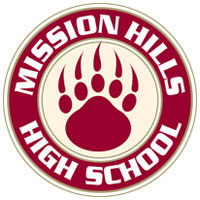 